Приложение 1.Обучающие структуры Сингапурской методикиТАЙМД РАУНД РОБИН, РЕЛЛИ РОБИН, МИКС-ФРИЗ-ГРУП, КОНЭРС, СИНГЛ РАУНД РОБИН, Билетик на выход, Сигнал готовности,ТАЙМД РАУНД РОБИН (Timed Round   Robin) – «раунд робин в течение определенного времени» - обучающая структура, в которой организовывается обсуждение какого-либо вопроса в команде по очереди более одного круга.КОНЭРС(Corners) – «углы» - обучающая структура, в которой ученики распределяются по разным углам в зависимости от выбранного ими варианта ответа.СИНГЛ РАУНД РОБИН (Single Round Robin или Round Robin) – «однократный раунд робин» - обучающая структура, в которой учащиеся проговаривают ответы на данный вопрос по кругу один раз.МИКС-ФРИЗ-ГРУП (Мix-Freeze-Group) – обучающая структура, в которой участники СМЕШИВАЮТСЯ под музыку, ЗАМИРАЮТ, когда  музыка прекращается, и  объединяются в ГРУППЫ, количество участников в которых зависит от ответа на какой-либо вопрос.РЕЛЛИ РОБИН – (Rally Robin) – обучающая структура, в которой  два участника поочередно oбмениваются короткими ответами  в виде списка.МЭНЭДЖ МЭТ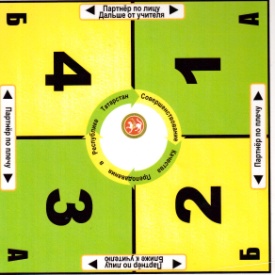 